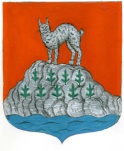 АДМИНИСТРАЦИЯ МУНИЦИПАЛЬНОГО ОБРАЗОВАНИЯСЕВАСТЬЯНОВСКОЕ СЕЛЬСКОЕ ПОСЕЛЕНИЕМУНИЦИПАЛЬНОГО ОБРАЗОВАНИЯПРИОЗЕРСКИЙ МУНИЦИАЛЬНЫЙ РАЙОН ЛЕНИНГРАДСКОЙ ОБЛАСТИП О С Т А Н О В Л Е Н И Еот 10 декабря 2021 года	                                                                          № 183Руководствуясь Федеральным законом от 2 марта 2007 года № 25-ФЗ «О муниципальной службе в Российской Федерации», Федеральным законом от 06 октября 2003 года № 131-ФЗ «Об общих принципах организации местного самоуправления в Российской Федерации», Положением о конкурсе на замещение вакантной должности муниципальной службы в муниципальном образовании Севастьяновское сельское поселение муниципального образования Приозерский муниципальный район Ленинградской области, утвержденным решением Совета депутатов от 06.03.2020 года № 36, Уставом муниципального образования Севастьяновское сельское поселение, администрация муниципального образования Севастьяновское сельское поселение                                               ПОСТАНОВЛЯЕТ:1. Признать несостоявшимся конкурс на замещение должности ведущего специалиста-землеустроителя администрации муниципального образования Севастьяновское сельское поселение МО Приозерский муниципальный район Ленинградской области.            2.  Опубликовать настоящее Постановление на официальном сайте администрации МО Севастьяновское сельское поселение МО Приозерский муниципальный район  Ленинградской области http://севастьяновское.рф/ и на сайте Леноблинформ.            3. Настоящее Постановление вступает в силу со дня его официального опубликования.            4.    Контроль за исполнением настоящего Постановления оставляю за собой.Глава администрации                                               О.Н.ГерасимчукИсп. Волнухина О.С.93-238Разослано: дело-3,СМИ-1О признании несостоявшимся конкурса на замещение должности ведущего специалиста-землеустроителя администрации муниципального образования Севастьяновское сельское поселение муниципального образования Приозерский муниципальный район Ленинградской области